INDICAÇÃO NºAssunto: Solicita o nivelamento e cascalhamento da Estrada Benedicto Antonio Regagnin, bairro dos Pintos. Senhor Presidente,INDICO ao Sr. Prefeito Municipal, nos termos do Regimento Interno desta Casa de Leis, que se digne V. Ex.ª determinar Secretaria de Obras e Serviços Públicos que execute o nivelamento e cascalhamento da Estrada Benedicto Antonio Regagnin, Bairro dos Pintos.SALA DAS SESSÕES, 02 de março de 2020.LEILA BEDANIVereadora - PV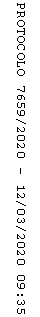 